Please attach a transparent income and expenditure statement including the relevant evidence to your application and send these documents to the chairman of the JUMP FHV association, Dr. Martin Hebertinger: martin.hebertinger@fhv.at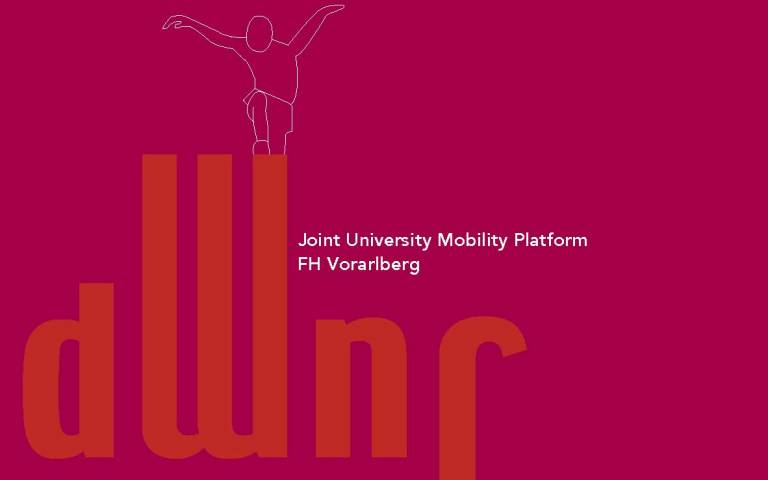 Application for funding to study abroad First name and surname of applicantHome universityName of the study project abroad(e.g. Exchange Semester at FHV)Email addressBank detailsPlease briefly tell us why you think the JUMP FHV Association should provide financial support for your study abroad project.